PRE-APPLICATION FORMPersonal InformationConnections abroadHas anyone in your family participated Program (hosting/sending)? / YESAny close friends or relatives living abroad? If yes, please specify city and country NO/ Have you participated in any other exchange program, traveled abroad for a long period or lived in another country? Please provide details: PlacementMedical requirements and health restrictionsDo you have physical restrictions, impairments or allergies that will limit placement options or participation in everyday family and/or activities? YES /  If yes, please explain:Did you ever consult a psychologist or psychiatrist? / NO If yes, please explain: Dietary requirementsDo you have dietary restrictions, including for medical, religious or self-imposed reasons? / NOReligionSmokingDo you smoke cigarettes?  YES  LanguagesNative language:	Language proficiency (for languages other than your native language):Language:	Years studied:	Speaking ability:         Writing ability: SHARED ACCOMMODATIONAFS strongly believes in the intercultural learning aspect of an -experience. Therefore, the volunteer will be living with other international volunteers and/or interns.Self Intro and motivation to live in a shared accommodationPlease describe your personality and your motivation to live in a shared accommodation.The Self Intro is your chance to tell AFS-Belgium Flanders and your future host project about yourself. Incorporate your answers to the questions below in order to communicate who you are. Please write your letter in English. To give you an idea, some questions you might want to answer:How would your family and friends describe your personality?How would you describe your relationship with your family and friends?What are your different roles in your community (For example: school, work, sports, community activities)? What is important to you?What part of your daily life do you find frustrating or difficult?Whether or not you have been successful, please describe an obstacle in your life and how you attempted to overcome this challenge.Tell us about your education or career plans.Please identify your major interests and activities and how often you pursue them. You should include various types of interests and activities.HOSTING PROJECTMotivation for the local  project(s)SENDING ORGANISATIONSending OrganizationName:	PIC: 	Address:	Zip code: State/Province:	Country: E-mail:	Website:	Contact PersonName: Nuno ChavesPhone:	00351214218417E-mail:	sveenvio@proatlantico.com	Please attach one picture of yourself to the pre-application form!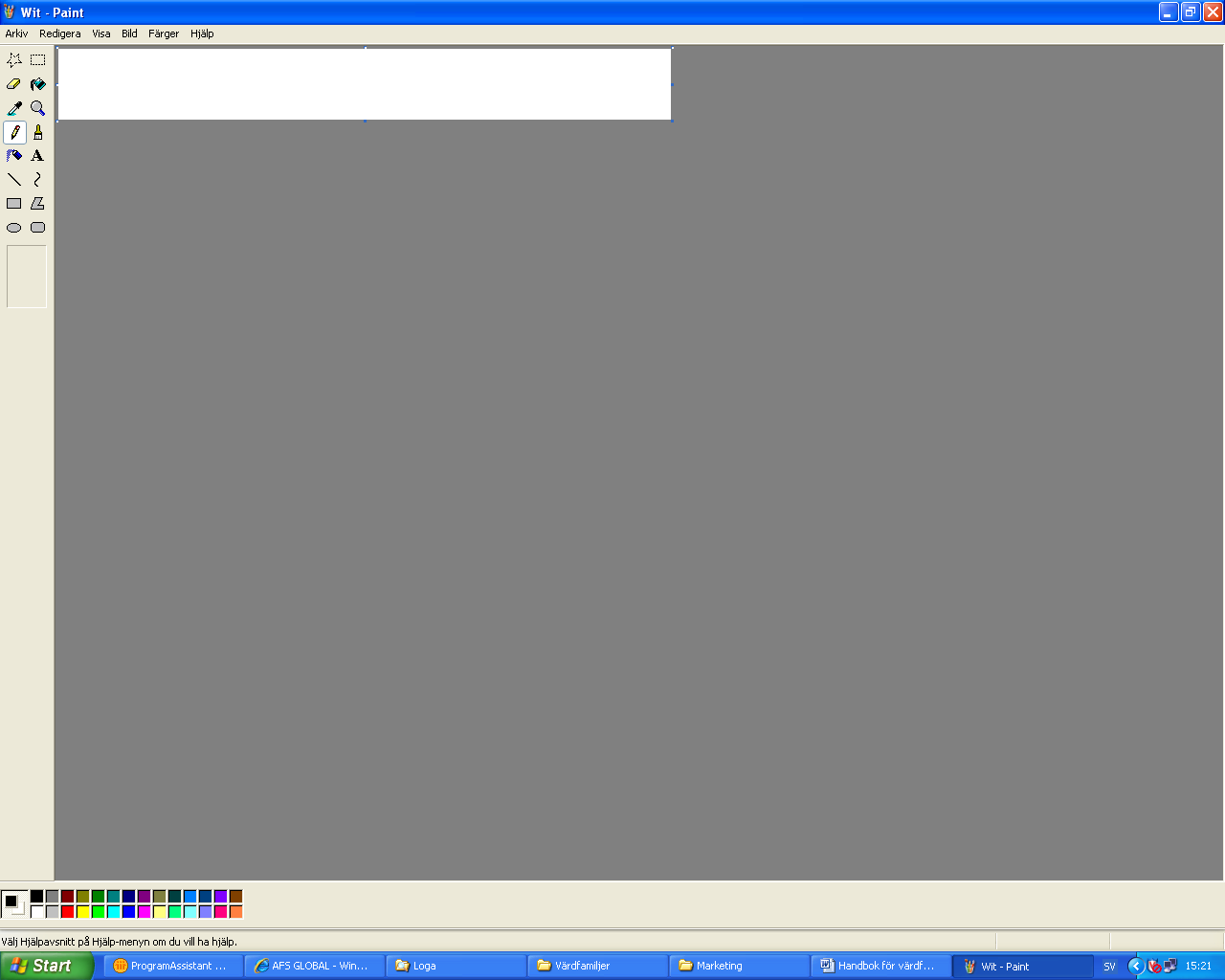 NameFirst nameAddressZip codeCityCityCountry: (dd/mm/yyyy): (dd/mm/yyyy)ESC registration numberMobile phoneMobile phoneEmail addressSocial Media accountsSocial Media accountsName of Sending organizationEmail of contact person at sending organisationEmail of contact person at sending organisationContact person at sending organisationEmail of contact person at sending organisationEmail of contact person at sending organisation